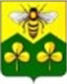  ДУМА САНДОВСКОГО МУНИЦИПАЛЬНОГО ОКРУГАТверская областьРЕШЕНИЕ 27.12.2021                                            пгт. Сандово                                                  № 150                 О внесении изменений в Решение ДумыСандовского муниципального округа Тверской области № 25 от 06.10.2020 «Об утверждении Положения о бюджетном процессе в Сандовском муниципальном округе Тверской области»  Руководствуясь Бюджетным кодексом  Российской Федерации Дума Сандовского муниципального округа  решила:внести в Положение о бюджетном процессе в Сандовском муниципальном округе Тверской области, утвержденное Решением Думы Сандовского муниципального округа Тверской области №25 от 06.10.2020 «Об утверждении Положения о бюджетном процессе в Сандовском муниципальном округе Тверской области», следующие изменения:В статье 1:а) абзац двадцать восьмой изложить в следующей редакции:"главный администратор доходов бюджета - определенный Администрацией Сандовского муниципального округа Тверской области орган государственной власти (государственный орган), орган местного самоуправления Сандовского муниципального округа Тверской области, орган Администрации Сандовского муниципального округа, иная организация, имеющие в своем ведении администраторов доходов бюджета и (или) являющиеся администраторами доходов бюджета;";б) абзац тридцатый изложить в следующей редакции:«главный администратор источников финансирования дефицита бюджета  - определенный Администрацией Сандовского муниципального округа Тверской области орган местного самоуправления Сандовского муниципального округа Тверской области, орган Администрации Сандовского муниципального округа Тверской области, иная организация, имеющие в своем ведении администраторов источников финансирования дефицита бюджета и (или) являющиеся администраторами источников финансирования дефицита бюджета;».В пункте 1 статьи 8:а) дополнить новыми абзацами двадцать седьмым и двадцать восьмым следующего содержания:	утверждение перечня главных администраторов доходов бюджета в соответствии с общими требованиями, установленными Правительством Российской Федерации;	утверждение перечня главных администраторов источников финансирования дефицита бюджета в соответствии с общими требованиями, установленными Правительством российской Федерации.б) абзац двадцать седьмой считать абзацем двадцать девятым.В статье 24:а) абзац третий признать утратившим силу;б) абзац четвертый признать утратившим силу;в) абзац одиннадцатый изложить в следующей редакции:В статье 25 слова «верхний предел муниципального долга на 1 января года, следующего за очередным финансовым годом (очередным финансовым годом и каждым годом планового периода» заменить словами «верхний предел муниципального внутреннего долга по состоянию на 1 января года, следующего за очередным финансовым годом и каждым годом планового периода;»;В пункте 10 статьи 27 :а) абзац седьмой признать утратившим силу;б) абзац восьмой признать утратившим силу;в) абзац одиннадцатый изложить в следующей редакции:«верхний предел муниципального внутреннего долга по состоянию на 1 января года, следующего за очередным финансовым годом и каждым годом планового периода, с указанием в том числе верхнего предела долга по муниципальным гарантиям;»;пункт1  статьи 33 изложить в следующей редакции:«1. Кассовый план-прогноз поступлений в бюджет и перечислений из бюджета в текущем финансовом году в целях определения прогнозного состояния единого счета бюджета, включая временный кассовый разрыв и объем временно свободных средств.»пункт 4 статьи 35 изложить в следующей редакции:«4. Получатель бюджетных средств подтверждает обязанность оплатить за счет средств бюджета денежные обязательства в соответствии с распоряжениями о совершении казначейских платежей (далее-распоряжение) и иными документами, необходимыми для санкционирования их оплаты, а в случаях, связанных с выполнением оперативно-розыскных мероприятий и осуществлением мер безопасности в отношении потерпевших, свидетелей и иных участников уголовного судопроизводства, в соответствии с распоряжениями.»пункт 6 статьи 35 изложить в следующей редакции:«6. Подтверждение исполнения денежных обязательств осуществляется на основании распоряжений, подтверждающих списание денежных средств с единого счета бюджета в пользу физических и юридических лиц, бюджетов бюджетной системы Российской Федерации, субъектов международного права, а также проверки иных документов, подтверждающих проведение неденежных операций по исполнению денежных обязательств получателей бюджетных средств.»В пункте 2 статьи 39 после слов "руководителем этого органа" дополнить словами "или иным лицом, уполномоченным действовать в установленном законодательством Российской Федерации порядке от имени этого органа"В пункте 2 статьи 42 слово "кассовое" заменить словом "казначейское".Настоящее решение вступает в силу с момента подписания и подлежит размещению на официальном сайте Сандовского муниципального округа.Глава Сандовского муниципального округа                                   О.Н.ГрязновПредседатель Думы  Сандовского муниципального округа                                                                     О.В.Смирнова